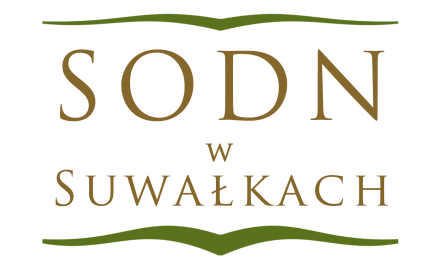 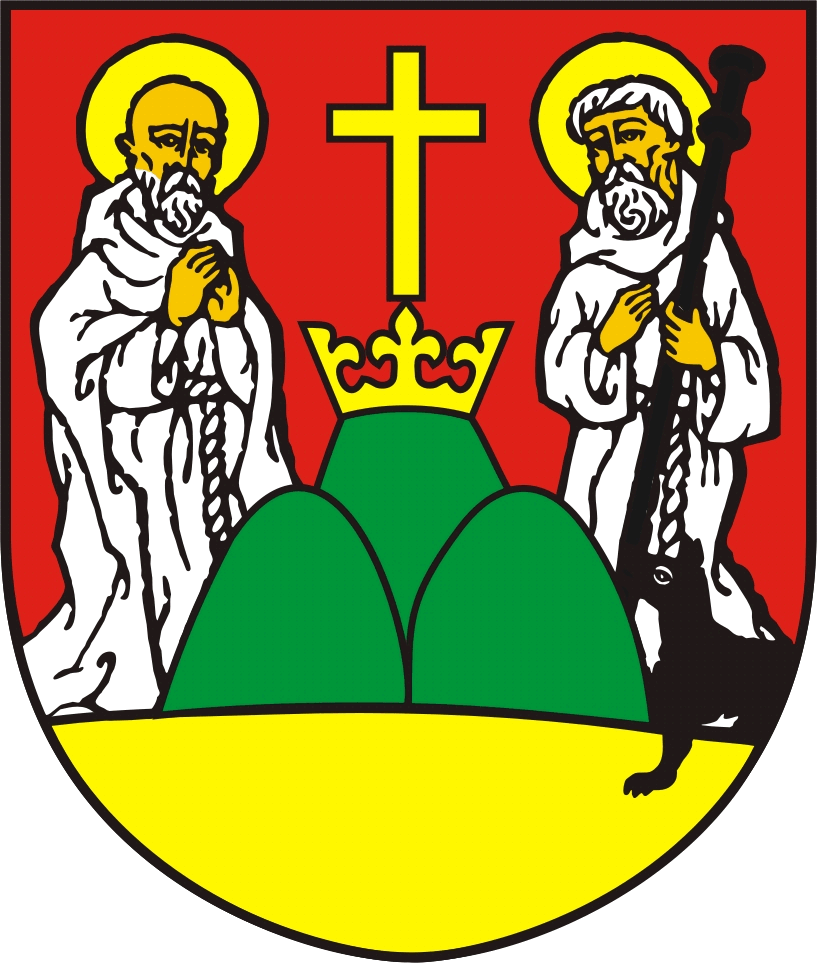 Suwałki, 4 listopada 2014 r.Protokółposiedzenia jury w konkursie„Patriotyzm współczesnego Polaka 2014”W dniu 4 listopada 2014 r. o godzinie 15:30 w Suwalskim Ośrodku Doskonalenia Nauczycieli w Suwałkach odbyły się obrady jury w konkursie „Patriotyzm współczesnego Polaka 2014”. Konkurs odbył się pod Honorowym Patronatem Prezydenta Miasta Suwałk.Prace konkursowe wpływały do 3 listopada 2014 r., konkurs podzielony był na 6 kategorii:Prace plastyczne dzieci z suwalskich przedszkoli – wpłynęły 73 pracePrace plastyczne wykonane na papierze ściernym uczniów ze szkół podstawowych z klas I-III – wpłynęły 33 pracePrace literackie uczniów ze szkół podstawowych z klas IV-VI – wpłynęło 21 pracPrezentacja lub film wykonany przez uczniów z suwalskich gimnazjów – wpłynęło 8 pracGrafika komputerowa wykonana przez uczniów z suwalskich szkół ponadgimnazjalnych – wpłynęły 2 praceScenariusz lekcji o tematyce patriotycznej napisany przez nauczycieli suwalskich szkół – wpłynął jeden scenariuszKomisja Jury w składzie:Monika Januszkiewicz – podinspektor WOWiS UM w SuwałkachEwelina Chlebus – podinspektor WOWiS UM w Suwałkach Ewa Kozłowska – nauczyciel doradca metodyczny SODN w SuwałkachGrażyna Serafin – nauczyciel doradca metodyczny SODN w SuwałkachEwa Sidorek – nauczyciel doradca metodyczny SODN w SuwałkachJanina Wanda Steczkowska – nauczyciel konsultant SODN w Suwałkachzapoznała się ze wszystkimi pracami, zweryfikowała je pod kątem formalnym i postanowiła odrzucić jedną pracę multimedialną z kategorii 4, ponieważ nośnik, na której miała być dostarczona, był pusty oraz siedem prac z kategorii 2, ponieważ były wykonane nieprawidłową techniką, niezgodną z regulaminem konkursu.Spośród prac złożonych zgodnie z regulaminem konkursu komisja wybrała laureatów oraz wyróżnionych w każdej z kategorii.Uzasadnienie: komisja postanowiła nie przyznawać szczególnego wyróżnienia w 5 kategorii, ponieważ wpłynęły wyłącznie 2 prace konkursowe, podobnie w kategorii 6 wpłynął jeden scenariusz lekcji i został nagrodzony, w kategorii 1 natomiast, ze względu na dużą ilość prac, jury zadecydowało przyznać dodatkową, czwartą nagrodę. Jury dziękuje za udział w konkursie i propagowanie idei patriotycznych wśród młodych Polaków.imię i nazwisko laureataklasaszkołaimię i nazwisko opiekunalaureat / wyróżnieniekategoria 1 - dzieci z suwalskich przedszkoli i oddziałów przedszkolnych przy szkołach podstawowychkategoria 1 - dzieci z suwalskich przedszkoli i oddziałów przedszkolnych przy szkołach podstawowychkategoria 1 - dzieci z suwalskich przedszkoli i oddziałów przedszkolnych przy szkołach podstawowychkategoria 1 - dzieci z suwalskich przedszkoli i oddziałów przedszkolnych przy szkołach podstawowychkategoria 1 - dzieci z suwalskich przedszkoli i oddziałów przedszkolnych przy szkołach podstawowychNela Bacewiczlat 6Przedszkole nr 2 w SuwałkachWiesława Kamińskalaureat -  szczególne wyróżnienieEmilia Niczewska0 BOddział przedszkolny w Zespole Szkół nr 9 SuwałkachKatarzyna Marcinkiewiczlaureat - nagrodaPiotr Lisiewiczlat 6Przedszkole nr 4 z Oddziałem Integracyjnym w SuwałkachKatarzyna DobrzyńEwa Kubaszewskalaureat - nagrodaFilip Warakomskilat 5Przedszkole nr 10 w SuwałkachKatarzyna Gabrukiewiczlaureat - nagrodakategoria 2 - uczniowie szkół podstawowych w kategorii wiekowej klas I–IIIkategoria 2 - uczniowie szkół podstawowych w kategorii wiekowej klas I–IIIkategoria 2 - uczniowie szkół podstawowych w kategorii wiekowej klas I–IIIkategoria 2 - uczniowie szkół podstawowych w kategorii wiekowej klas I–IIIkategoria 2 - uczniowie szkół podstawowych w kategorii wiekowej klas I–IIIKarolina JarmołowiczII BSzkoła Podstawowa nr 4 w SuwałkachDorota Sobolewskalaureat - szczególne wyróżnienieOliwia RadzewiczIII CSzkoła Podstawowa nr 2 w SuwałkachAgnieszka Radzewiczlaureat - nagrodaSzymon Piotr RybakI ASzkoła Podstawowa nr 5 w SuwałkachBożena Szczęsnowiczlaureat - nagrodakategoria 3 – uczniowie szkół podstawowych w kategorii wiekowej klas IV–VIkategoria 3 – uczniowie szkół podstawowych w kategorii wiekowej klas IV–VIkategoria 3 – uczniowie szkół podstawowych w kategorii wiekowej klas IV–VIkategoria 3 – uczniowie szkół podstawowych w kategorii wiekowej klas IV–VIkategoria 3 – uczniowie szkół podstawowych w kategorii wiekowej klas IV–VIMichał OpanowskiVI BSzkoła Podstawowa nr 5 w SuwałkachJolanta Tryznolaureat - szczególne wyróżnienieKarolina KruszniewskaVI ESzkoła Podstawowa nr 5 w SuwałkachBarbara Abryckalaureat - nagrodaEdyta WysockaV BSzkoła Podstawowa nr 7 w SuwałkachTeresa Anzulewiczlaureat - nagrodakategoria 4 – uczniowie suwalskich gimnazjówkategoria 4 – uczniowie suwalskich gimnazjówkategoria 4 – uczniowie suwalskich gimnazjówkategoria 4 – uczniowie suwalskich gimnazjówkategoria 4 – uczniowie suwalskich gimnazjówŁukasz DwojakowskiIII CGimnazjum nr 3 w SuwałkachGrzegorz Kalejtalaureat - szczególne wyróżnienieMaja GajdamowiczI BGimnazjum im. Marii Konopnickiej w SuwałkachGrzegorz Kalejtalaureat - nagrodaSzymon BartoszewiczIII BGimnazjum nr 3 w SuwałkachGrzegorz Kalejtalaureat - nagrodakategoria 5 – uczniowie suwalskich szkół ponadgimnazjalnychkategoria 5 – uczniowie suwalskich szkół ponadgimnazjalnychkategoria 5 – uczniowie suwalskich szkół ponadgimnazjalnychkategoria 5 – uczniowie suwalskich szkół ponadgimnazjalnychkategoria 5 – uczniowie suwalskich szkół ponadgimnazjalnychPiotr RydzewskiIII EZespół Szkół nr 2 w SuwałkachGrzegorz Kalejtalaureat - nagrodaBożena DziatkowskaI HZespół Szkół nr 4 w SuwałkachLucyna Kossa-Chrulskalaureat - nagrodakategoria 6 – nauczyciele suwalskich szkółkategoria 6 – nauczyciele suwalskich szkółkategoria 6 – nauczyciele suwalskich szkółkategoria 6 – nauczyciele suwalskich szkółkategoria 6 – nauczyciele suwalskich szkółAdrianna Rybak---Zespół Szkół nr 8 w Suwałkach---laureat - nagroda